TEXTOS APROBADOSP8_TA(2019)0055Aplicación y funcionamiento del nombre de dominio de primer nivel «.eu» ***IComisión de Industria, Investigación y EnergíaPE626.994Resolución legislativa del Parlamento Europeo, de 31 de enero de 2019, sobre la propuesta de Reglamento del Parlamento Europeo y del Consejo sobre la aplicación y el funcionamiento del nombre de dominio de primer nivel «.eu» y por el que se derogan el Reglamento (CE) n.º 733/2002 y el Reglamento (CE) n.º 874/2004 de la Comisión (COM(2018)0231 – C8-0170/2018 – 2018/0110(COD))(Procedimiento legislativo ordinario: primera lectura)El Parlamento Europeo,–	Vista la propuesta de la Comisión al Parlamento Europeo y al Consejo (COM(2018)0231),–	Vistos el artículo 294, apartado 2, y el artículo 172 del Tratado de Funcionamiento de la Unión Europea, conforme a los cuales la Comisión le ha presentado su propuesta (C8-0170/2018),–	Visto el artículo 294, apartado 3, del Tratado de Funcionamiento de la Unión Europea,–	Visto el dictamen del Comité Económico y Social Europeo de 11 de julio de 2018,–	Previa consulta al Comité de las Regiones;–	Vistos el acuerdo provisional aprobado por la comisión competente con arreglo al artículo 69 septies, apartado 4, del Reglamento interno, y el compromiso asumido por el representante del Consejo, mediante carta de 19 de diciembre de 2018, de aprobar la posición del Parlamento, de conformidad con el artículo 294, apartado 4, del Tratado de Funcionamiento de la Unión Europea,–	Visto el artículo 59 de su Reglamento interno,–	Visto el informe de la Comisión de Industria, Investigación y Energía (A8-0394/2018),1.	Aprueba la Posición en primera lectura que figura a continuación;2.	Pide a la Comisión que le consulte de nuevo si sustituye su propuesta, la modifica sustancialmente o se propone modificarla sustancialmente;3.	Encarga a su presidente que transmita la Posición del Parlamento al Consejo y a la Comisión, así como a los Parlamentos nacionales.P8_TC1-COD(2018)0110Posición del Parlamento Europeo aprobada en primera lectura el 31 de enero de 2019 con vistas a la adopción del Reglamento (UE) 2019/... del Parlamento Europeo y del Consejo sobre la aplicación y el funcionamiento del nombre de dominio de primer nivel «.eu», por el que se modifica y se deroga el Reglamento (CE) n.º 733/2002 y se deroga el Reglamento (CE) n.º 874/2004 de la Comisión(Dado que el Parlamento Europeo y el Consejo llegaron a un acuerdo, la posición del Parlamento coincide con el texto del acto legislativo definitivo, el Reglamento (UE) 2019/517.)Parlamento Europeo2014-2019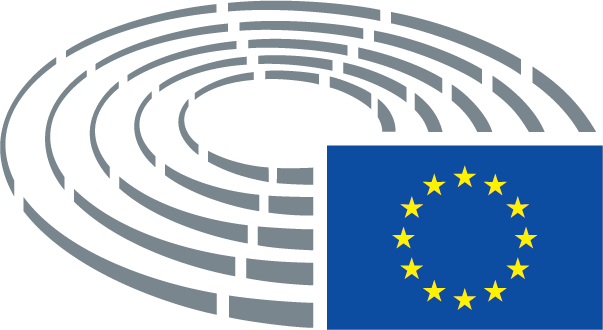 